Sachbearbeiterin: Elina Weibel	Interne Hunde-Nr.:Abmeldeformular HundetaxeAngaben zum HundehalterName, Vorname:	     Strasse:	     PLZ/Ort:	     Tel. Nr.:	     E-Mail-Adresse: 	     AMICUS Personen-ID:	     Angaben zum HundName:	     Rasse:	     Farbe:	     Geschlecht:	     Wurfdatum:	     Micro-Chip Nr. AMICUS:	     Abmeldung infolge	Besitzerwechsel per:	     	Name, Vorname des neuen Besitzers:	     	Adresse:	     	PLZ/Ort:	     	Hund verstorben am:	     Ort und Datum:		Unterschrift Hundehalter:Das ausgefüllte Formular lassen Sie bitte der Gemeindeschreiberei Täuffelen so rasch als möglich zukommen. EinwohnergemeindeEinwohnergemeinde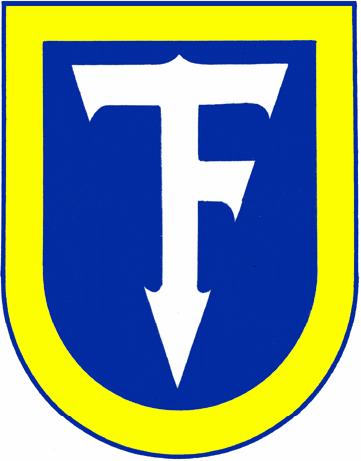 Täuffelen Gerolfingen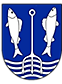 Die Gemeinde am BielerseeDie Gemeinde am Bielersee